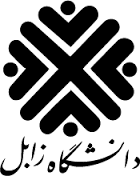 معاون محترم پژوهش و فناوریبا سلاماحتراماً، اینجانب .................................... عضو هیات علمی دانشکده ................................................ گروه آموزشی ................................ که با آگاهی کامل از مفاد شیوه نامه اجرایی بکارگیری پژوهشیار، درخواست بکارگیری دستیار پژوهشی با مشخصات مندرج در جدول ذیل را داشتهام به دلایل مندرج در جدول 2 خواستار فسخ قرار داد ایشان میباشم. جدول 1. اطلاعات پژوهشیار (دانشجو)جدول 2. دلایل درخواست فسخ نام و نام خانوادگیشماره دانشجوییمقطع تحصیلیرشته تحصیلیشروع دورهمدت همکاریردیفدلیلمستنداتعضو هیات علمی..........................................امضاء و تاریخمعاون مدیر امور پژوهش و فناوری دانشگاه..........................................امضاء و تاریخمدیر امور پژوهش و فناوری دانشگاه..........................................امضاء و تاریخمعاون پژوهش و فناوری دانشگاه..........................................امضاء، مهر و تاریخ